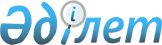 О мерах по преодолению кризиса в акционерном обществе "Химпром", г. ПавлодарПостановление Правительства Республики Казахстан от 6 октября 1998 года № 1001

      В целях преодоления финансово-экономического кризиса в Павлодарском акционерном обществе "Химпром" Правительство Республики Казахстан ПОСТАНОВЛЯЕТ: 

      1. Департаменту государственного имущества и приватизации Министерства финансов Республики Казахстан передать государственный пакет акций в размере 90 процентов от уставного капитала акционерного общества "Химпром" территориальному комитету государственного имущества и приватизации по Павлодарской области. 

      2. Признать утратившим силу постановление Правительства Республики Казахстан от 4 декабря 1997 года № 1699  P971699_

   "О мерах по обеспечению условий для осуществления проекта создания хлорно-щелочного производства.     3. Настоящее постановление вступает в силу со дня подписания.     Премьер-Министр     Республики Казахстан      (Корректор: И.В. Склярова      оператор:  А.Е. Турсынова                      10.12.98г.)      
					© 2012. РГП на ПХВ «Институт законодательства и правовой информации Республики Казахстан» Министерства юстиции Республики Казахстан
				